D I S P O Z I T I ANr. …………privind numirea si stabilirea atribuțiilor Consilierului etic in cadrulCOMUNEI ALMAȘPrimarul comunei Almas;Având în vedere: -Prevederile art. 2, alin. (1) și art. 3 alin (1) din O.S.G.G. 400/ 2015, modificat și completat de O.S.G.G. 200/2016 pentru aprobarea controlului intern, cuprinzând standardele de management/control intern la entitățile publice și pentru dezvoltarea sistemelor de control managerial.-Prevederile art.21  alin (1) din Legea nr.7/2004, privind Codul de conduita a functionarilor publici republicata;-Prevederile art.63 alin 1 lit.a si alin 2 din Legea nr.215/2001, republicata;In temeiul art. 68, alin. (1) din Legea nr. 215/2001 a administrației publice locale republicată, cu modificările și completările ulterioare:D I S P U N E :Art. 1. Începând cu data prezentei, este numit Consilier etic în cadrul COMUNEI ALMAȘ :DUMA LORENA TRINELAArt 2. Consilierul etic are următoarele atribuții:	- Acorda consiliere etica, la cerere personalului Instituției;	- Asigura respectarea Codului de conduita al funcționarilor publici si al personalului contractual al COMUNEI ALMAȘ ;	- Întocmește rapoarte privind consilierea pe probleme de etica.Art. 3. Modul de lucru al Consilierului etic este stabilit prin Procedura de sistem Etica si integritate.Art. 4. (1) Persoanele vizate vor duce la îndeplinire prezenta Dispoziție.             (2) Comunicarea prezentei va fi dusa la îndeplinire de Secretarul COMUNEI ALMAȘ .P R I M A R, 			                                       Avizat,                                                                       SECRETAR COMUNA ALMAȘ    ROMANIAJUDETUL ARADCOMUNA ALMAS    P R I M A R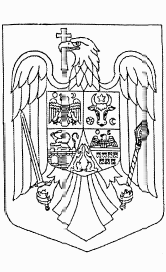 